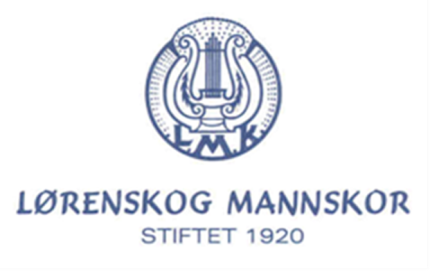 Til LMKs medlemmer                                                                                                            5. mars 2019Fra Jubileumskomiteen LMK 100 år.      Sigmund, Kaj, Arild, Helge og Svein.HVA SKAL SKJE  1. februar 1920 ble konstituerende Generalforsamling avholdt i Folkets Hus i Lørenskog.HeiDet har nå vært jobbet en del tid med planer for jubileumsåret, og det er på tide å informere dere alle om arbeidet. Det er mange av korets medlemmer som allerede har lagt ned et stort arbeid overvåket av Styret. For dere som ønsker å vite mer og følge opp utviklingen, ligger referater og dokumenter på vår nettside under fanen LMK100 år.Hvem jobber med hva:Jubileumsfest;		2. bass, Styret og Jubileumskomiteen.Musikalske aktiviteter; Sangerutvalg, dirigent og Jubileumskomite, Konsertene;                    Jubileumskomiteen, Sangerutvalg, dirigent og arrangerende stemmegrupper                                           1. og 2. tenor for Vårkonserten og 1. og 2. bass for Høstkonserten.Reise;		              Reisekomiteen, Jubileumskomite, Sangerutvalg og dirigent.Historiehefte;		Redaksjonsansvarlig KajPR;			Sigmund, Ivar og OlavBekledning;		Avsluttet etter vedtak på Generalforsamlingen.Hovedaktivitetene som er planlagt er:  (sett av datoene i kalenderen)JubileumsfestArrangeres på Olavsgaard, den 8. mars 2020.Her blir stor middag og mange gjester inviteres.Vårkonsert søndag 29. mars 2020 i Storstua, med generalprøver dagen før.Dette blir en konsert hvor vi trekker frem korets historie og hvor LMK presenterer seg med et variert repertoar. Venner som vi har samarbeidet med i mange år, deltar. Disse er:Lørenskog Damekor, St. Laurentiuskoret, Bjelleklang/Enda Kaldere,Trond Granlund og Åge Tovan. Et band med 4 mann ledes av Freddy Hoel Nilsen.Våre tidligere dirigenter gjennom 30 år vil delta og dirigere koret, og vi åpner med «Sangen»som er den første sangen koret fremførte og avslutter med «We are the world» lik det vi gjorde på konserten LMK med venner.Jubileumsreise til Zell am See i Østerrike i begynnelsen av juni måned, 5 eller 6 dager.Her planlegges utflukter, sang i kirke og samarbeid med andre kor hvis mulig.Høstkonsert lørdag eller søndag 26/27 september, muligens i Kirken eller Storstua.Her er vi ikke kommet så langt i planleggingen, men sikter mot en konsert med mannskor.Vardø Mandsangerforening kommer, og vi jobber med å få med Guldbergs Akademiske kor, begge disse var vi sammen med på Korfestivalen i Tartu og kanskje ett til.Som takk for alt gutta i Vardø gjorde for oss da vi var der jobbes det med spesielle aktiviteter mens de er her. Historiehefte. Koret har til nå laget tre slikeKortes Historie gjennom 60 år *For sangens fremgang i 70 år ogSangen har lysning for 80 års jubileet.Vi har nå skannet alle disse tre og vil lage et samlet for vår historie gjennom 100 år. Dette vil både bli trykket og lagt digitalt på vår nettside.PR. Vi vil ha en egen Jubileumslogo, og designen for alle arrangementer skal tydelig gjenkjenne at LMK er 100 år. Vi forsøker også å få inn omtale om koret i pressen, sosiale medier, nettside og vil fremme vår virksomhet mot kommunale instanser, Akershus sangerforum og Lørenskog Musikkråd.linkhttps://onedrive.live.com/?authkey=%21AFVpvZ5oIvcBXY0&id=587E236F09372B60%218659&cid=587E236F09372B60